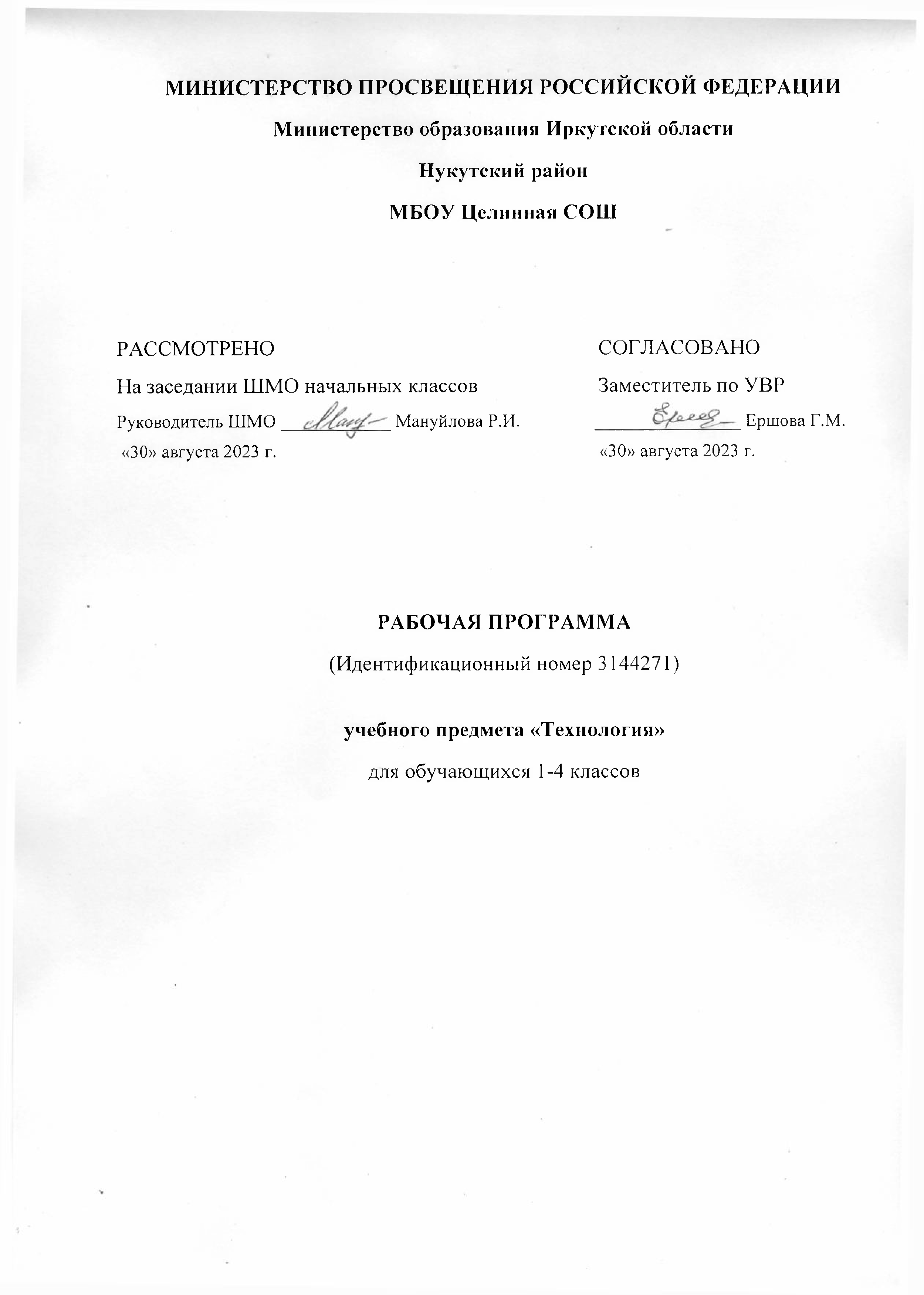 ПОЯСНИТЕЛЬНАЯ ЗАПИСКАПрограмма по учебному предмету «Технология» включает: пояснительную записку, содержание обучения, планируемые результаты освоения программы учебного предмета, тематическое планирование.Пояснительная записка отражает общие цели и задачи изучения предмета, характеристику психологических предпосылок к его изучению младшими школьниками; место в структуре учебного плана, а также подходы к отбору содержания, планируемым результатам и тематическому планированию.Содержание обучения раскрывается через модули. Приведён перечень универсальных учебных действий — познавательных, коммуникативных и регулятивных, формирование которых может быть достигнуто средствами учебного предмета «Технология» с учётом возрастных особенностей обучающихся начальных классов. В познавательных универсальных учебных действиях выделен специальный раздел «Работа с информацией». С учётом того, что выполнение правил совместной деятельности строится на интеграции регулятивных УУД (определённые волевые усилия, саморегуляция, самоконтроль, проявление терпения и доброжелательности при налаживании отношений) и коммуникативных УУД (способность вербальными средствами устанавливать взаимоотношения), их перечень дан в специальном разделе — «Совместная деятельность».	Планируемые результаты включают личностные, метапредметные результаты за период обучения, а также предметные достижения младшего школьника за каждый год обучения в начальной школе.ОБЩАЯ ХАРАКТЕРИСТИКА УЧЕБНОГО ПРЕДМЕТА «ТЕХНОЛОГИЯ»	Предлагаемая программа отражает вариант конкретизации требований Федерального государственного образовательного стандарта начального общего образования по предметной области (предмету) «Технология» и обеспечивает обозначенную в нём содержательную составляющую по данному учебному предмету.В соответствии с требованиями времени и инновационными установками отечественного образования, обозначенными во ФГОС НОО, данная программа обеспечивает реализацию обновлённой концептуальной идеи учебного предмета «Технология». Её особенность состоит в формировании у обучающихся социально ценных качеств, креативности и общей культуры личности. Новые социально-экономические условия требуют включения каждого учебного предмета в данный процесс, а уроки технологии обладают большими специфическими резервами для решения данной задачи, особенно на уровне начального образования. В частности, курс технологии обладает возможностями в укреплении фундамента для развития умственной деятельности обучающихся начальных классов.В курсе технологии осуществляется реализация широкого спектра межпредметных связей.	Математика — моделирование, выполнение расчётов, вычислений, построение форм с учетом основ геометрии, работа с геометрическими фигурами, телами, именованными числами.	Изобразительное искусство — использование средств художественной выразительности, законов и правил декоративно-прикладного искусства и дизайна.	Окружающий мир — природные формы и конструкции как универсальный источник инженерно-художественных идей для мастера; природа как источник сырья, этнокультурные традиции. 	Родной язык — использование важнейших видов речевой деятельности и основных типов учебных текстов в процессе анализа заданий и обсуждения результатов практической деятельности.Литературное чтение — работа с текстами для создания образа, реализуемого в изделии.Важнейшая особенность уроков технологии в начальной школе — предметно-практическая деятельность как необходимая составляющая целостного процесса интеллектуального, а также духовного и нравственного развития обучающихся младшего школьного возраста.Продуктивная предметная деятельность на уроках технологии является основой формирования познавательных способностей школьников, стремления активно знакомиться с историей материальной культуры и семейных традиций своего и других народов и уважительного отношения к ним.Занятия продуктивной деятельностью закладывают основу для формирования у обучающихся социально-значимых практических умений и опыта преобразовательной творческой деятельности как предпосылки для успешной социализации личности младшего школьника.На уроках технологии ученики овладевают основами проектной деятельности, которая направлена на развитие творческих черт личности, коммуникабельности, чувства ответственности, умения искать и использовать информацию.ЦЕЛИ ИЗУЧЕНИЯ УЧЕБНОГО ПРЕДМЕТА «ТЕХНОЛОГИЯ»	Основной целью предмета является успешная социализация обучающихся, формирование у них функциональной грамотности на базе освоения культурологических и конструкторско-технологических знаний (о рукотворном мире и общих правилах его создания в рамках исторически меняющихся технологий) и соответствующих им практических умений, представленных в содержании учебного предмета.	Для реализации основной цели и концептуальной идеи данного предмета необходимо решение системы приоритетных задач: образовательных, развивающих и воспитательных.	Образовательные задачи курса: 	формирование общих представлений о культуре и организации трудовой деятельности как важной части общей культуры человека; 	становление элементарных базовых знаний и представлений о предметном (рукотворном) мире как результате деятельности человека, его взаимодействии с миром природы, правилах и технологиях создания, исторически развивающихся и современных производствах и профессиях; 	формирование основ чертёжно-графической грамотности, умения работать с простейшей технологической документацией (рисунок, чертёж, эскиз, схема); 	формирование элементарных знаний и представлений о различных материалах, технологиях их обработки и соответствующих умений.	Развивающие задачи: 	развитие сенсомоторных процессов, психомоторной координации, глазомера через формирование практических умений; 	расширение культурного кругозора, развитие способности творческого использования полученных знаний и умений в практической деятельности; 	развитие познавательных психических процессов и приёмов умственной деятельности посредством включения мыслительных операций в ходе выполнения практических заданий; 	развитие гибкости и вариативности мышления, способностей к изобретательской деятельности.	Воспитательные задачи: 	воспитание уважительного отношения к людям труда, к культурным традициям, понимания ценности предшествующих культур, отражённых в материальном мире; 	развитие социально ценных личностных качеств: организованности, аккуратности, добросовестного и ответственного отношения к работе, взаимопомощи, волевой саморегуляции, активности и инициативности; 	воспитание интереса и творческого отношения к продуктивной созидательной деятельности, мотивации успеха и достижений, стремления к творческой самореализации; 	становление экологического сознания, внимательного и вдумчивого отношения к окружающей природе, осознание взаимосвязи рукотворного мира с миром природы; 	воспитание положительного отношения к коллективному труду, применение правил культуры общения, проявление уважения к взглядам и мнению других людей.МЕСТО УЧЕБНОГО ПРЕДМЕТА «ТЕХНОЛОГИЯ» В УЧЕБНОМ ПЛАНЕ Согласно требованиям ФГОС общее число часов на изучение курса «Технология» в 3 классе — 34 часа (по 1 часу в неделю).СОДЕРЖАНИЕ УЧЕБНОГО ПРЕДМЕТА 1. Технологии, профессии и производства Непрерывность процесса деятельностного освоения мира человеком и создания культуры.Материальные и духовные потребности человека как движущие силы прогресса.Разнообразие творческой трудовой деятельности в современных условиях. Разнообразие предметов рукотворного мира: архитектура, техника, предметы быта и декоративно-прикладного искусства.Современные производства и профессии, связанные с обработкой материалов, аналогичных используемым на уроках технологии.Общие правила создания предметов рукотворного мира: соответствие формы, размеров, материала и внешнего оформления изделия его назначению. Стилевая гармония в предметном ансамбле; гармония предметной и окружающей среды (общее представление).Мир современной техники. Информационно-коммуникационные технологии в жизни современного человека. Решение человеком инженерных задач на основе изучения природных законов —жёсткость конструкции (трубчатые сооружения, треугольник как устойчивая геометрическая форма и др.).Бережное и внимательное отношение к природе как источнику сырьевых ресурсов и идей для технологий будущего.Элементарная творческая и проектная деятельность. Коллективные, групповые и индивидуальные проекты в рамках изучаемой тематики. Совместная работа в малых группах, осуществление сотрудничества; распределение работы, выполнение социальных ролей (руководитель/лидер и подчинённый).2. Технологии ручной обработки материалов Некоторые (доступные в обработке) виды искусственных и синтетических материалов.Разнообразие технологий и способов обработки материалов в различных видах изделий; сравнительный анализ технологий при использовании того или иного материала (например, аппликация из бумаги и ткани, коллаж и др.). Выбор материалов по их декоративно-художественным и технологическим свойствам, использование соответствующих способов обработки материалов в зависимости от назначения изделия.Инструменты и приспособления (циркуль, угольник, канцелярский нож, шило и др.); называние и выполнение приёмов их рационального и безопасного использования.Углубление общих представлений о технологическом процессе (анализ устройства и назначения изделия; выстраивание последовательности практических действий и технологических операций; подбор материалов и инструментов; экономная разметка материалов; обработка с целью получения деталей, сборка, отделка изделия; проверка изделия в действии, внесение необходимых дополнений и изменений). Рицовка. Изготовление объёмных изделий из развёрток. Преобразование развёрток несложных форм.Технология обработки бумаги и картона. Виды картона (гофрированный, толстый, тонкий, цветной и др.). Чтение и построение простого чертежа/эскиза развёртки изделия. Разметка деталей с опорой на простейший чертёж, эскиз. Решение задач на внесение необходимых дополнений и изменений в схему, чертёж, эскиз. Выполнение измерений, расчётов, несложных построений.Выполнение рицовки на картоне с помощью канцелярского ножа, выполнение отверстий шилом.Технология обработки текстильных материалов. Использование трикотажа и нетканых материалов для изготовления изделий. Использование вариантов строчки косого стежка (крестик, стебельчатая и др.) и/или петельной строчки для соединения деталей изделия и отделки. Пришивание пуговиц (с двумя-четырьмя отверстиями). Изготовление швейных изделий из нескольких деталей. Использование дополнительных материалов. Комбинирование разных материалов в одном изделии.3. Конструирование и моделирование Конструирование и моделирование изделий из различных материалов, в том числе наборов «Конструктор» по заданным условиям (технико-технологическим, функциональным, декоративно-художественным). Способы подвижного и неподвижного соединения деталей набора «Конструктор», их использование в изделиях; жёсткость и устойчивость конструкции.Создание простых макетов и моделей архитектурных сооружений, технических устройств, бытовых конструкций. Выполнение заданий на доработку конструкций (отдельных узлов, соединений) с учётом дополнительных условий (требований). Использование измерений и построений для решения практических задач. Решение задач на мысленную трансформацию трёхмерной конструкции в развёртку (и наоборот).4. Информационно-коммуникативные технологии Информационная среда, основные источники (органы восприятия) информации, получаемой человеком. Сохранение и передача информации. Информационные технологии. Источники информации, используемые человеком в быту: телевидение, радио, печатные издания, персональный компьютер и др.Современный информационный мир. Персональный компьютер (ПК) и его назначение. Правила пользования ПК для сохранения здоровья. Назначение основных устройств компьютера для ввода, вывода и обработки информации. Работа с доступной информацией (книги, музеи, беседы (мастер-классы) с мастерами, Интернет, видео, DVD). Работа с текстовым редактором Microsoft Word или другим.Универсальные учебные действия Познавательные УУД: ориентироваться в терминах, используемых в технологии, использовать их в ответах на вопросы и высказываниях (в пределах изученного); осуществлять анализ предложенных образцов с выделением существенных и несущественных признаков; выполнять работу в соответствии с инструкцией, устной или письменной, а также графически представленной в схеме, таблице; определять способы доработки конструкций с учётом предложенных условий; классифицировать изделия по самостоятельно предложенному существенному признаку (используемый материал, форма, размер, назначение, способ сборки); читать и воспроизводить простой чертёж/эскиз развёртки изделия; восстанавливать нарушенную последовательность выполнения изделия.Работа с информацией: анализировать и использовать знаково-символические средства представления информации для создания моделей и макетов изучаемых объектов; на основе анализа информации производить выбор наиболее эффективных способов работы; 	осуществлять поиск необходимой информации для выполнения учебных заданий с использованием учебной литературы; использовать средства информационно-коммуникационных технологий для решения учебных и практических задач, в том числе Интернет под руководством учителя.Коммуникативные УУД: строить монологическое высказывание, владеть диалогической формой коммуникации; строить рассуждения в форме связи простых суждений об объекте, его строении, свойствах и способах создания; описывать предметы рукотворного мира, оценивать их достоинства; формулировать собственное мнение, аргументировать выбор вариантов и способов выполнения задания.Регулятивные УУД: принимать и сохранять учебную задачу, осуществлять поиск средств для её решения; прогнозировать необходимые действия для получения практического результата, предлагать план действий в соответствии с поставленной задачей, действовать по плану; выполнять действия контроля и оценки; выявлять ошибки и недочёты по результатам работы, устанавливать их причины и искать способы устранения; проявлять волевую саморегуляцию при выполнении задания.Совместная деятельность: выбирать себе партнёров по совместной деятельности не только по симпатии, но и по деловым качествам; справедливо распределять работу, договариваться, приходить к общему решению, отвечать за общий результат работы; выполнять роли лидера, подчинённого, соблюдать равноправие и дружелюбие; осуществлять взаимопомощь, проявлять ответственность при выполнении своей части работы.ПЛАНИРУЕМЫЕ РЕЗУЛЬТАТЫ ОСВОЕНИЯ УЧЕБНОГО ПРЕДМЕТА «ТЕХНОЛОГИЯ» НА УРОВНЕ НАЧАЛЬНОГО ОБЩЕГО ОБРАЗОВАНИЯ ЛИЧНОСТНЫЕ РЕЗУЛЬТАТЫВ результате изучения предмета «Технология» у обучающегося будут сформированы следующие личностные новообразования: первоначальные представления о созидательном и нравственном значении труда в жизни человека и общества; уважительное отношение к труду и творчеству мастеров; сознание роли человека и используемых им технологий в сохранении гармонического сосуществования рукотворного мира с миром природы; ответственное отношение к сохранению окружающей среды; понимание культурно-исторической ценности традиций, отражённых в предметном мире; чувство сопричастности к культуре своего народа, уважительное отношение к культурным традициям других народов; проявление способности к эстетической оценке окружающей предметной среды; эстетические чувства — эмоционально-положительное восприятие и понимание красоты форм и образов природных объектов, образцов мировой и отечественной художественной культуры; проявление положительного отношения и интереса к различным видам творческой преобразующей деятельности, стремление к творческой самореализации; мотивация к творческому труду, работе на результат; способность к различным видам практической преобразующей деятельности; проявление устойчивых волевых качества и способность к саморегуляции: организованность, аккуратность, трудолюбие, ответственность, умение справляться с доступными проблемами; 	готовность вступать в сотрудничество с другими людьми с учётом этики общения; проявление толерантности и доброжелательности.МЕТАПРЕДМЕТНЫЕ РЕЗУЛЬТАТЫК концу обучения у обучающегося формируются следующие универсальные учебные действия.Познавательные УУД: ориентироваться в терминах и понятиях, используемых в технологии (в пределах изученного), использовать изученную терминологию в своих устных и письменных высказываниях; осуществлять анализ объектов и изделий с выделением существенных и несущественных признаков; сравнивать группы объектов/изделий, выделять в них общее и различия; делать обобщения (технико-технологического и декоративно-художественного характера) по изучаемой тематике; использовать схемы, модели и простейшие чертежи в собственной практической творческой деятельности; комбинировать и использовать освоенные технологии при изготовлении изделий в соответствии с технической, технологической или декоративно-художественной задачей; понимать необходимость поиска новых технологий на основе изучения объектов и законов природы, доступного исторического и современного опыта технологической деятельности.Работа с информацией: осуществлять поиск необходимой для выполнения работы информации в учебнике и других доступных источниках, анализировать её и отбирать в соответствии с решаемой задачей; 	анализировать и использовать знаково-символические средства представления информации для решения задач в умственной и материализованной форме; выполнять действия моделирования, работать с моделями; использовать средства информационно-коммуникационных технологий для решения учебных и практических задач (в том числе Интернет с контролируемым выходом), оценивать объективность информации и возможности её использования для решения конкретных учебных задач; следовать при выполнении работы инструкциям учителя или представленным в других информационных источниках.Коммуникативные УУД: вступать в диалог, задавать собеседнику вопросы, использовать реплики-уточнения и дополнения; формулировать собственное мнение и идеи, аргументированно их излагать; выслушивать разные мнения, учитывать их в диалоге; создавать тексты-описания на основе наблюдений (рассматривания) изделий декоративно-прикладного искусства народов России; строить рассуждения о связях природного и предметного мира, простые суждения (небольшие тексты) об объекте, его строении, свойствах и способах создания; объяснять последовательность совершаемых действий при создании изделия.Регулятивные УУД: рационально организовывать свою работу (подготовка рабочего места, поддержание и наведение порядка, уборка после работы); выполнять правила безопасности труда при выполнении работы; планировать работу, соотносить свои действия с поставленной целью; устанавливать причинно-следственные связи между выполняемыми действиями и их результатами, прогнозировать действия для получения необходимых результатов; выполнять действия контроля и оценки; вносить необходимые коррективы в действие после его завершения на основе его оценки и учёта характера сделанных ошибок; проявлять волевую саморегуляцию при выполнении работы.Совместная деятельность: организовывать под руководством учителя и самостоятельно совместную работу в группе: обсуждать задачу, распределять роли, выполнять функции руководителя/лидера и подчинённого; осуществлять продуктивное сотрудничество; проявлять интерес к работе товарищей; в доброжелательной форме комментировать и оценивать их достижения, высказывать свои предложения и пожелания; оказывать при необходимости помощь; 	понимать особенности проектной деятельности, выдвигать несложные идеи решений предлагаемых проектных заданий, мысленно создавать конструктивный замысел, осуществлять выбор средств и способов для его практического воплощения; предъявлять аргументы для защиты продукта проектной деятельности.ПРЕДМЕТНЫЕ РЕЗУЛЬТАТЫК концу обучения в третьем классе обучающийся научится: понимать смысл понятий «чертёж развёртки», «канцелярский нож», «шило», «искусственный материал»; выделять и называть характерные особенности изученных видов декоративно-прикладного искусства, профессии мастеров прикладного искусства (в рамках изученного); узнавать и называть по характерным особенностям образцов или по описанию изученные и распространённые в крае ремёсла; называть и описывать свойства наиболее распространённых изучаемых искусственных и синтетических материалов (бумага, металлы, текстиль и др.); читать чертёж развёртки и выполнять разметку развёрток с помощью чертёжных инструментов (линейка, угольник, циркуль); узнавать и называть линии чертежа (осевая и центровая); безопасно пользоваться канцелярским ножом, шилом; выполнять рицовку; выполнять соединение деталей и отделку изделия освоенными ручными строчками; решать простейшие задачи технико-технологического характера по изменению вида и способа соединения деталей: на достраивание, придание новых свойств конструкции в соответствии с новыми/дополненными требованиями; использовать комбинированные техники при изготовлении изделий в соответствии с технической или декоративно-художественной задачей; понимать технологический и практический смысл различных видов соединений в технических объектах, простейшие способы достижения прочности конструкций; использовать их при решении простейших конструкторских задач; конструировать и моделировать изделия из разных материалов и наборов «Конструктор» по заданным техническим, технологическим и декоративно-художественным условиям; изменять конструкцию изделия по заданным условиям; выбирать способ соединения и соединительный материал в зависимости от требований конструкции; называть несколько видов информационных технологий и соответствующих способов передачи информации (из реального окружения учащихся); понимать назначение основных устройств персонального компьютера для ввода, вывода и обработки информации; выполнять основные правила безопасной работы на компьютере; использовать возможности компьютера и информационно-коммуникационных технологий для поиска необходимой информации при выполнении обучающих, творческих и проектных заданий; 	выполнять проектные задания в соответствии с содержанием изученного материала на основе полученных знаний и умений.ТЕМАТИЧЕСКОЕ ПЛАНИРОВАНИЕПОУРОЧНОЕ ПЛАНИРОВАНИЕ УЧЕБНО-МЕТОДИЧЕСКОЕ ОБЕСПЕЧЕНИЕ ОБРАЗОВАТЕЛЬНОГО ПРОЦЕССА ОБЯЗАТЕЛЬНЫЕ УЧЕБНЫЕ МАТЕРИАЛЫ ДЛЯ УЧЕНИКА 
Технология, 3 класс/Лутцева Е.А., Зуева Т.П., Акционерное общество «Издательство «Просвещение»; Введите свой вариант:МЕТОДИЧЕСКИЕ МАТЕРИАЛЫ ДЛЯ УЧИТЕЛЯ Поурочные планыЦИФРОВЫЕ ОБРАЗОВАТЕЛЬНЫЕ РЕСУРСЫ И РЕСУРСЫ СЕТИ ИНТЕРНЕТ https://infourok.ru 
https://resh.edu.ru 
https://nsportal.ru/МАТЕРИАЛЬНО-ТЕХНИЧЕСКОЕ ОБЕСПЕЧЕНИЕ ОБРАЗОВАТЕЛЬНОГО ПРОЦЕССАУЧЕБНОЕ ОБОРУДОВАНИЕ1. Таблицы 
2. Схемы 
3. Образцы изделийОБОРУДОВАНИЕ ДЛЯ ПРОВЕДЕНИЯ ПРАКТИЧЕСКИХ РАБОТ1. Классная магнитная доска.2. Настенная доска с приспособлением для крепления картинок.3. Колонки 
4. Компьютер 
5. Мультимедиапроектор 
6. Швейная машинка№
п/пНаименование разделов и тем программыКоличество часовКоличество часовКоличество часовКоличество часовДата  изученияДата  изученияВиды деятельностиВиды, формы контроляЭлектронные (цифровые) 
образовательные ресурсы№
п/пНаименование разделов и тем программывсегоконтрольные работыпрактические работыпрактические работыДата  изученияДата  изученияВиды деятельностиВиды, формы контроляЭлектронные (цифровые) 
образовательные ресурсыМодуль 1. Технология, профессии и производстваМодуль 1. Технология, профессии и производстваМодуль 1. Технология, профессии и производстваМодуль 1. Технология, профессии и производстваМодуль 1. Технология, профессии и производстваМодуль 1. Технология, профессии и производстваМодуль 1. Технология, профессии и производстваМодуль 1. Технология, профессии и производстваМодуль 1. Технология, профессии и производстваМодуль 1. Технология, профессии и производстваМодуль 1. Технология, профессии и производстваМодуль 1. Технология, профессии и производства1.1.Непрерывность процесса деятельностного освоения мира человеком и создания культуры. Материальные и духовные потребности человека как движущие силы прогресса0.500.50.5Соблюдать правила безопасной работы, выбор 
инструментов и приспособлений в зависимости от технологии изготавливаемых изделий; 
Изучать возможности использования изучаемых инструментов и приспособлений людьми разных профессий; 
Приводить примеры традиций и праздников народов России, ремёсел, обычаев и производств, связанных с изучаемыми материалами и производствами;Устный опрос;https://infourok.ru https://resh.edu.ru https://nsportal.ru/1.2.Разнообразие творческой трудовой деятельности в современных условиях. Разнообразие предметов рукотворного мира: архитектура, техника, предметы быта и декоративно-прикладного искусства0.500.50.5Поддерживать порядок во время работы; убирать рабочее место по окончании практической работы;Устный опрос; 
Практическая работа;https://infourok.ru https://resh.edu.ru https://nsportal.ru/1.3.Современные производства и профессии, связанные с обработкой материалов, аналогичных используемым на уроках технологии1011Изучать важность подготовки, организации, уборки, поддержания порядка рабочего места людьми разных профессий;Устный опрос; 
Практическая работа;https://infourok.ru https://resh.edu.ru https://nsportal.ru/1.4.Общие правила создания предметов рукотворного мира: соответствие формы, размеров, материала и внешнего оформления изделия его назначению1011Самостоятельно организовывать рабочее место в 
зависимости от вида работы и выбранных материалов;Устный опрос; 
Практическая работа;https://infourok.ru https://resh.edu.ru https://nsportal.ru/1.5.Стилевая гармония в предметном ансамбле; гармония предметной и окружающей среды (общее представление)1011Учитывать при работе над изделием общие правила 
создания предметов рукотворного мира: соответствие формы, размеров, материала и внешнего оформления изделия его назначению, стилевая гармония в предметном ансамбле; гармония предметной и окружающей среды (общее представление);Устный опрос; 
Практическая работа;https://infourok.ru https://resh.edu.ru https://nsportal.ru/1.6.Мир современной техники. Информационно-коммуникационные технологии в жизни современного человека1011Изучать важность подготовки, организации, уборки, поддержания порядка рабочего места людьми разных профессий;Устный опрос; 
Практическая работа;https://infourok.ru https://resh.edu.ru https://nsportal.ru/1.7.Решение человеком инженерных задач на основе изучения природных законов — жёсткость конструкции (трубчатые сооружения, треугольник как устойчивая геометрическая форма и др.)1011Рассматривать варианты решения человеком 
конструкторских инженерных задач (различные отрасли, профессии) на основе изучения природных законов —жёсткость конструкции (трубчатые сооружения; 
треугольник как устойчивая геометрическая форма);Устный опрос; 
Практическая работа;https://infourok.ru https://resh.edu.ru https://nsportal.ru/1.8.Бережное и внимательное отношение к природе как источнику сырьевых ресурсов и идей для технологий будущего1011Изучать важность подготовки, организации, уборки, 
поддержания порядка рабочего места людьми разных профессий; 
Учитывать при работе над изделием общие правила 
создания предметов рукотворного мира: соответствие формы, размеров, материала и внешнего оформления изделия его назначению, стилевая гармония в предметном ансамбле; гармония предметной и окружающей среды (общее представление);Устный опрос;https://infourok.ru https://resh.edu.ru https://nsportal.ru/1.9.Элементарная творческая и проектная деятельность.Коллективные, групповые и индивидуальные проекты в рамках изучаемой тематики0.500.50.5Определять самостоятельно этапы изготовления изделия на основе анализа готового изделия, текстового и/или 
слайдового плана, работы с технологической картой; 
Отбирать материалы и инструменты, необходимые для выполнения изделия в зависимости от вида работы, 
заменять их (с помощью учителя);Устный опрос; 
Практическая работа;https://infourok.ru https://resh.edu.ru https://nsportal.ru/1.10.Совместная работа в малых группах, осуществление сотрудничества; распределение работы, выполнение социальных ролей (руководитель/лидер и подчинённый)0.500.50.5Рассматривать разнообразие творческой трудовой деятельности в современных условиях;Устный опрос; 
Практическая работа;https://infourok.ru https://resh.edu.ru https://nsportal.ru/Итого по модулюИтого по модулю8Модуль 2. Технологии ручной обработки материаловМодуль 2. Технологии ручной обработки материаловМодуль 2. Технологии ручной обработки материаловМодуль 2. Технологии ручной обработки материаловМодуль 2. Технологии ручной обработки материаловМодуль 2. Технологии ручной обработки материаловМодуль 2. Технологии ручной обработки материаловМодуль 2. Технологии ручной обработки материаловМодуль 2. Технологии ручной обработки материаловМодуль 2. Технологии ручной обработки материаловМодуль 2. Технологии ручной обработки материаловМодуль 2. Технологии ручной обработки материалов2.1.Некоторые (доступные в обработке) виды искусственных и синтетических материалов0.500.50.5Самостоятельно анализировать конструкцию изделия, обсуждать варианты изготовления изделия, выполнять технологические операции в соответствии с общим 
представлением о технологическом процессе (анализ устройства и назначения изделия; выстраивание 
последовательности практических действий и 
технологических операций; подбор материалов и 
инструментов; экономная разметка; обработка с целью получения деталей, сборка, отделка изделия; проверка изделия в действии, внесение необходимых дополнений и изменений);Устный 
опрос;https://infourok.ru https://resh.edu.ru https://nsportal.ru/2.2.Разнообразие технологий и способов обработки материалов в различных видах изделий; сравнительный анализ технологий при использовании того или иного материала (например, аппликация из бумаги и ткани, коллаж и др.)0.500.50.5Самостоятельно организовывать свою деятельность: подготавливать рабочее место для работы с бумагой и картоном, правильно и рационально размещать 
инструменты и материалы в соответствии с 
индивидуальными особенностями обучающихся; под контролем учителя в процессе выполнения изделия контролировать и при необходимости восстанавливать порядок на рабочем месте; убирать рабочее место;Устный 
опрос; 
Практическая работа;https://infourok.ru https://resh.edu.ru https://nsportal.ru/2.3.Выбор материалов по их декоративно-художественным и технологическим свойствам, использование соответствующих способов обработки материалов в зависимости от назначения изделия0.500.50.5Самостоятельно организовывать свою деятельность: подготавливать рабочее место для работы с бумагой и картоном, правильно и рационально размещать инструменты и материалы в соответствии с индивидуальными особенностями обучающихся; под контролем учителя в процессе выполнения изделия 
контролировать и при необходимости восстанавливать порядок на рабочем месте; убирать рабочее место; 
Планировать практическую работу и работать по составленному плану; 
Отбирать необходимые материалы для изделий, обосновывать свой выбор; 
Выбирать материал в зависимости от назначения изделия; Оценивать результаты своей работы и работы одноклассников (качество, творческие находки, самостоятельность); 
Выполнять и выбирать технологические приёмы ручной обработки материалов в зависимости от их свойств;Устный 
опрос; 
Практическая работа;https://infourok.ru https://resh.edu.ru https://nsportal.ru/2.4.Инструменты и приспособления (циркуль, угольник, канцелярский нож, шило, и др.); называние и выполнение приёмов их рационального и безопасного использования0.500.50.5Самостоятельно организовывать свою деятельность: 
подготавливать рабочее место для работы с бумагой и картоном, правильно и рационально размещать инструменты и материалы в соответствии с индивидуальными особенностями; под контролем учителя в процессе выполнения изделия проверять и восстанавливать порядок на рабочем месте; убирать рабочее место; 
Планировать практическую работу и работать по составленному плану; 
Отбирать необходимые материалы для изделий, обосновывать свой выбор; 
Самостоятельно анализировать образцы изделий с опорой на памятку (конструктивные особенности и технология изготовления); изготавливать изделия с опорой на рисунки, инструкции, схемы; 
Самостоятельно организовывать свою деятельность: 
подготавливать рабочее место для работы с природным материалом, правильно и рационально размещать 
инструменты и материалы в соответствии с индивидуальными особенностями обучающихся; под контролем учителя в процессе выполнения изделия контролировать и при необходимости восстанавливать порядок на рабочем месте; убирать рабочее место;Устный 
опрос; 
Практическая работа;https://infourok.ru https://resh.edu.ru https://nsportal.ru/2.5.Углубление общих представлений о технологическом процессе (анализ устройства и назначения изделия; выстраивание 
последовательности практических действий и технологических операций; подбор материалов и инструментов; экономная разметка материалов; обработка с целью получения деталей, сборка, отделка изделия; проверка изделия в действии, внесение необходимых дополнений и изменений). Биговка (рицовка)0.500.50.5Применять правила рационального и безопасного использования инструментов (угольник, циркуль, игла, шило и др.); 
Определять названия и назначение основных инструментов и приспособлений для ручного труда и выбирать необходимые инструменты и приспособления для выполнения изделий; 
Наблюдать, сравнивать, сопоставлять свойства изучаемых видов бумаги (состав, цвет, прочность); определять виды бумаги и картона (гофрированный, толстый, тонкий, цветной и др.). Самостоятельно выбирать вид бумаги для изготовления изделия и объяснять свой выбор.Использовать свойства бумаги и картона при изготовлении объёмных изделий, создании декоративных композиций.Осваивать отдельные приёмы работы с бумагой, правила безопасной работы, правила разметки деталей. Выполнять рицовку на картоне с помощью канцелярского ножа, отверстия шилом; 
Самостоятельно анализировать конструкцию изделия, обсуждать варианты изготовления изделия, выполнять технологические операции в соответствии с общим представлением о технологическом процессе (анализ устройства и назначения изделия; выстраивание последовательности практических действий и технологических операций; подбор материалов и 
инструментов; экономная разметка; обработка с целью получения деталей, сборка, отделка изделия; проверка изделия в действии, внесение необходимых дополнений и изменений);Устный 
опрос; 
Практическая работа;https://infourok.ru https://resh.edu.ru https://nsportal.ru/2.6.Изготовление объёмных изделий из развёрток. Преобразование развёрток несложных форм0.500.50.5Читать простейшие чертежи развёрток, схемы изготовления изделия и выполнять изделие по заданному чертежу под руководством учителя; 
Выполнять несложные расчёты размеров деталей изделия, ориентируясь на образец, эскиз или технический рисунок. Выстраивать простые чертежи/эскизы развёртки изделия.Выполнять разметку деталей с опорой на простейший чертёж, эскиз. Решать задачи на внесение необходимых дополнений и изменений в схему, чертёж, эскиз; 
Использовать технологию выполнения объёмных изделий — корректировать конструкцию и технологию изготовления; 
Оценивать результаты своей работы и работы одноклассников (качество, творческие находки, самостоятельность);Устный 
опрос; 
Практическая работа;https://infourok.ru https://resh.edu.ru https://nsportal.ru/2.7.Технология обработки бумаги и картона. Виды картона (гофрированный, толстый, тонкий, цветной и др.)0.500.50.5Наблюдать, сравнивать, сопоставлять свойства изучаемых видов бумаги (состав, цвет, прочность); определять виды бумаги и картона (гофрированный, толстый, тонкий, цветной и др.). Самостоятельно выбирать вид бумаги для изготовления изделия и объяснять свой выбор.Использовать свойства бумаги и картона при изготовлении объёмных изделий, создании декоративных композиций. Осваивать отдельные приёмы работы с бумагой, правила безопасной работы, правила разметки деталей. Выполнять рицовку на картоне с помощью канцелярского ножа, отверстия шилом; 
Планировать практическую работу и работать по составленному плану;Устный 
опрос; 
Практическая работа;https://infourok.ru https://resh.edu.ru https://nsportal.ru/2.8.Чтение и построение простого чертежа/эскиза развёртки изделия0.500.50.5Читать простейшие чертежи развёрток, схемы изготовления изделия и выполнять изделие по заданному чертежу под руководством учителя;Устный 
опрос; 
Практическая работа;https://infourok.ru https://resh.edu.ru https://nsportal.ru/2.9.Разметка деталей с опорой на простейший чертёж, эскиз. Решение задач на внесение необходимых дополнений и изменений в схему, чертёж, эскиз0.500.50.5Самостоятельно анализировать образцы изделий с опорой на памятку (конструктивные особенности и технология изготовления); изготавливать изделия с опорой на рисунки, инструкции, схемы;Устный 
опрос; 
Практическая работа;https://infourok.ru https://resh.edu.ru https://nsportal.ru/2.10Выполнение измерений, расчётов, несложных построений1011Выполнять несложные расчёты размеров деталей изделия, ориентируясь на образец, эскиз или технический рисунок. Выстраивать простые чертежи/эскизы развёртки изделия.Выполнять разметку деталей с опорой на простейший чертёж, эскиз. Решать задачи на внесение необходимых дополнений и изменений в схему, чертёж, эскиз;Устный 
опрос; 
Практическая работа;https://infourok.ru https://resh.edu.ru https://nsportal.ru/2.11.Выполнение рицовки на картоне с помощью канцелярского ножа, выполнение отверстий шилом0.500.50.5Выполнять несложные расчёты размеров деталей изделия, ориентируясь на образец, эскиз или технический рисунок. Выстраивать простые чертежи/эскизы развёртки изделия.Выполнять разметку деталей с опорой на простейший чертёж, эскиз. Решать задачи на внесение необходимых дополнений и изменений в схему, чертёж, эскиз; 
Самостоятельно анализировать конструкцию изделия, обсуждать варианты изготовления изделия, выполнять технологические операции в соответствии с общим представлением о технологическом процессе (анализ устройства и назначения изделия; выстраивание последовательности практических действий и технологических операций; подбор материалов и инструментов; экономная разметка; обработка с целью получения деталей, сборка, отделка изделия; проверка изделия в действии, внесение необходимых дополнений и изменений); 
При освоении новой технологии (художественной техники) выполнения изделия анализировать конструкцию с опорой на образец; 
Самостоятельно планировать свою деятельность по предложенному в учебнике, рабочей тетради образцу, вносить коррективы в выполняемые действия;Устный 
опрос; 
Практическая работа;https://infourok.ru https://resh.edu.ru https://nsportal.ru/2.12.Технология обработки текстильных материалов0.500.50.5Определять и различать ткани, трикотаж, нетканое полотно. Знать особенности строения ткани, трикотажа, нетканого полотна; 
Самостоятельно выполнять практическую работу с опорой на рисунки, схемы, чертежи;Устный 
опрос; 
Практическая работа;https://infourok.ru https://resh.edu.ru https://nsportal.ru/2.13.Использование трикотажа и нетканых материалов для изготовления изделий0.500.50.5Понимать технологию обработки текстильных материалов; Изучать исторические народные ремёсла, современные производства и профессии, связанные с технологиями обработки текстильных материалов;Устный 
опрос; 
Практическая работа;https://infourok.ru https://resh.edu.ru https://nsportal.ru/2.14.Использование вариантов строчки косого стежка (крестик, стебельчатая и др.) и/или вариантов строчки петельного стежка для соединения деталей изделия и отделки0.500.50.5Рассматривать и анализировать образцы изделий; 
Подбирать текстильные материалы в соответствии с замыслом, особенностями конструкции изделия; 
Подбирать ручные строчки (варианты строчки прямого и косого стежков) для сшивания и отделки изделий;Устный 
опрос; 
Практическая работа;https://infourok.ru https://resh.edu.ru https://nsportal.ru/2.15.Пришивание пуговиц (с двумя-четырьмя отверстиями)1011Выполнять простейший ремонт изделий (пришивание пуговиц);Устный 
опрос; 
Практическая работа;https://infourok.ru https://resh.edu.ru https://nsportal.ru/2.16.Изготовление швейных изделий из нескольких деталей1011Самостоятельно применять правила безопасной и аккуратной работы ножницами, иглой, клеем; 
Самостоятельно выполнять практическую работу с опорой на рисунки, схемы, чертежи; 
Понимать технологию обработки текстильных материалов; Рассматривать и анализировать образцы изделий; 
Подбирать текстильные материалы в соответствии с замыслом, особенностями конструкции изделия;Устный 
опрос; 
Практическая работа;https://infourok.ru https://resh.edu.ru https://nsportal.ru/2.17.Использование дополнительных материалов. Комбинирование разных материалов в одном изделии0.500.50.5Самостоятельно выполнять практическую работу с опорой на рисунки, схемы, чертежи; 
Рассматривать и анализировать образцы изделий; 
Подбирать текстильные материалы в соответствии с замыслом, особенностями конструкции изделия; 
Решать конструкторско-технологические задачи через наблюдения и рассуждения, упражнения;Устный 
опрос; 
Практическая работа;https://infourok.ru https://resh.edu.ru https://nsportal.ru/Итого по модулюИтого по модулю10Модуль 3. Конструирование и моделированиеМодуль 3. Конструирование и моделированиеМодуль 3. Конструирование и моделированиеМодуль 3. Конструирование и моделированиеМодуль 3. Конструирование и моделированиеМодуль 3. Конструирование и моделированиеМодуль 3. Конструирование и моделированиеМодуль 3. Конструирование и моделированиеМодуль 3. Конструирование и моделированиеМодуль 3. Конструирование и моделированиеМодуль 3. Конструирование и моделированиеМодуль 3. Конструирование и моделирование3.1.Конструирование и моделирование изделий из различных материалов, в том числе наборов «Конструктор» по заданным условиям (технико-технологическим, функциональным, декоративно-художественным)2022Использовать в практической работе основные инструменты и приспособления для ручного труда (гаечный ключ, отвёртка), применять правила безопасной и аккуратной работы; 
Определять детали конструктора (площадки, планки, оси, кронштейны, уголки, колёса, винты, гайки) и инструменты (отвёртка, гаечный ключ), необходимые на каждом этапе сборки; 
Выделять крепёжные детали (винт, болт, гайка); 
Сравнивать свойства металлического и пластмассового конструкторов; 
Использовать приёмы работы с конструктором: завинчивание и отвинчивание; 
Использовать виды соединения деталей конструкции —подвижное и неподвижное, различать способы подвижного и неподвижного соединения деталей наборов типа «Конструктор», их использование в изделиях, жёсткость и устойчивость конструкции; 
Учитывать в практической работе техническое требование к конструкции — прочность; 
Проводить опыт по видам соединений деталей набора типа «Конструктор»; 
Конструировать и моделировать изделия из наборов «Конструктор» по заданным условиям (технико-технологическим, функциональным, декоративно-художественным); 
Презентовать готовое изделие. Оценивать качество выполнения изделия по заданным критериям;Устный 
опрос; 
Практическая работа;https://infourok.ru https://resh.edu.ru https://nsportal.ru/3.2.Способы подвижного и неподвижного соединения деталей набора«Конструктор», их использование в изделиях; жёсткость и 
устойчивость конструкции2022Использовать в практической работе основные инструменты и приспособления для ручного труда (гаечный ключ, отвёртка), применять правила безопасной и аккуратной работы; 
Определять детали конструктора (площадки, планки, оси, кронштейны, уголки, колёса, винты, гайки) и инструменты (отвёртка, гаечный ключ), необходимые на каждом этапе сборки; 
Выделять крепёжные детали (винт, болт, гайка); 
Сравнивать свойства металлического и пластмассового конструкторов; 
Использовать приёмы работы с конструктором: завинчивание и отвинчивание; 
Использовать виды соединения деталей конструкции —подвижное и неподвижное, различать способы подвижного и неподвижного соединения деталей наборов типа «Конструктор», их использование в изделиях, жёсткость и устойчивость конструкции; 
Учитывать в практической работе техническое требование к конструкции — прочность; 
Проводить опыт по видам соединений деталей набора типа «Конструктор»; 
Конструировать и моделировать изделия из наборов «Конструктор» по заданным условиям (технико-технологическим, функциональным, декоративно-художественным); 
Презентовать готовое изделие. Оценивать качество выполнения изделия по заданным критериям;Устный 
опрос; 
Практическая работа;https://infourok.ru https://resh.edu.ru https://nsportal.ru/3.3.Создание простых макетов и моделей архитектурных 
сооружений, технических устройств, бытовых конструкций2022Анализировать конструкцию изделия по рисунку, простому чертежу, схеме, готовому образцу. Выделять детали конструкции, называть их форму, расположение и определять способ соединения. Составлять план выполнения изделия; 
Конструировать и моделировать изделия из различных материалов, в том числе с применением наборов «Конструктор» по заданным условиям (технико-технологическим, функциональным, декоративно-художественным); 
Повторять в конструкции изделия конструктивные особенности реальных предметов и объектов; 
Создавать простые макеты и модели архитектурных сооружений, технических устройств, бытовых конструкций; 
Дорабатывать конструкции (отдельных узлов, соединений) с учётом дополнительных условий (требований); 
Использовать измерения и построения для решения практических задач; 
Решать задачи на трансформацию трёхмерной конструкции в развёртку (и наоборот);Устный 
опрос; 
Практическая работа;https://infourok.ru https://resh.edu.ru https://nsportal.ru/3.4.Выполнение заданий на доработку конструкций (отдельных узлов, соединений) с учётом дополнительных условий 
(требований)2022Анализировать конструкцию изделия по рисунку, простому чертежу, схеме, готовому образцу. Выделять детали конструкции, называть их форму, расположение и определять способ соединения. Составлять план выполнения изделия; 
Конструировать и моделировать изделия из различных материалов, в том числе с применением наборов «Конструктор» по заданным условиям (технико-технологическим, функциональным, декоративно-художественным); 
Повторять в конструкции изделия конструктивные особенности реальных предметов и объектов; 
Создавать простые макеты и модели архитектурных сооружений, технических устройств, бытовых конструкций; 
Дорабатывать конструкции (отдельных узлов, соединений) с учётом дополнительных условий (требований); 
Использовать измерения и построения для решения практических задач; 
Решать задачи на трансформацию трёхмерной конструкции в развёртку (и наоборот);Устный 
опрос; 
Практическая работа;https://infourok.ru https://resh.edu.ru https://nsportal.ru/3.5.Использование измерений и построений для решения практических задач2022Анализировать конструкцию изделия по рисунку, простому чертежу, схеме, готовому образцу. Выделять детали конструкции, называть их форму, расположение и определять способ соединения. Составлять план выполнения изделия; 
Конструировать и моделировать изделия из различных материалов, в том числе с применением наборов «Конструктор» по заданным условиям (технико-технологическим, функциональным, декоративно-художественным); 
Повторять в конструкции изделия конструктивные особенности реальных предметов и объектов; 
Создавать простые макеты и модели архитектурных сооружений, технических устройств, бытовых конструкций; 
Дорабатывать конструкции (отдельных узлов, соединений) с учётом дополнительных условий (требований); 
Использовать измерения и построения для решения практических задач; 
Решать задачи на трансформацию трёхмерной конструкции в развёртку (и наоборот);Устный 
опрос; 
Практическая работа;https://infourok.ru https://resh.edu.ru https://nsportal.ru/3.6.Решение задач на мысленную трансформацию трёхмерной конструкции в развёртку (и наоборот)2022Анализировать конструкцию изделия по рисунку, простому чертежу, схеме, готовому образцу. Выделять детали конструкции, называть их форму, расположение и определять способ соединения. Составлять план выполнения изделия; 
Конструировать и моделировать изделия из различных материалов, в том числе с применением наборов «Конструктор» по заданным условиям (технико-технологическим, функциональным, декоративно-художественным); 
Повторять в конструкции изделия конструктивные особенности реальных предметов и объектов; 
Создавать простые макеты и модели архитектурных сооружений, технических устройств, бытовых конструкций; 
Дорабатывать конструкции (отдельных узлов, соединений) с учётом дополнительных условий (требований); 
Использовать измерения и построения для решения практических задач; 
Решать задачи на трансформацию трёхмерной конструкции в развёртку (и наоборот);Устный 
опрос; 
Практическая работа;https://infourok.ru https://resh.edu.ru https://nsportal.ru/Итого по модулюИтого по модулю12Модуль 4. Информационно-коммуникационные технологииМодуль 4. Информационно-коммуникационные технологииМодуль 4. Информационно-коммуникационные технологииМодуль 4. Информационно-коммуникационные технологииМодуль 4. Информационно-коммуникационные технологииМодуль 4. Информационно-коммуникационные технологииМодуль 4. Информационно-коммуникационные технологииМодуль 4. Информационно-коммуникационные технологииМодуль 4. Информационно-коммуникационные технологииМодуль 4. Информационно-коммуникационные технологииМодуль 4. Информационно-коммуникационные технологииМодуль 4. Информационно-коммуникационные технологии4.1.Информационная среда, основные источники (органы 
восприятия) информации, получаемой человеком. Сохранение и передача информации0.500.50.5Различать, сравнивать источники информации, 
используемые человеком в быту: телевидение, радио, печатные издания, персональный компьютер и др.; 
Понимать значение ИКТ в жизни современного человека; Использовать компьютер для поиска, хранения и воспроизведения информации; 
Осваивать правила набора текста, работу с программой Microsoft Word (или другой), понимать её назначение.Создавать и сохранять документ в программе Microsoft Word (или другой), форматировать (выбор шрифта, размера, цвета шрифта, выравнивание абзаца) и печатать документ; 
Выполнять простейшие операции над готовыми файлами и папками (открывать, читать); 
Создавать небольшие тексты, редактировать их; 
Воспринимать книгу как источник информации; наблюдать и соотносить разные информационные объекты в учебнике (текст, иллюстративный материал, текстовый план, слайдовый план) и делать выводы, умозаключения; самостоятельно заполнять технологическую карту по заданному образцу; 
Различать основные источники (органы восприятия) 
информации, получаемой человеком; 
Работать с доступной информацией (книги, музеи, беседы (мастер-классы) с мастерами, Интернет, видео, DVD); Выполнять преобразование информации, в том числе переводить текстовую информацию в табличную форму; Использовать при защите проекта информацию, представленную в учебнике в разных формах;Устный 
опрос; 
Практическая работа;https://infourok.ru https://resh.edu.ru https://nsportal.ru/4.2.Информационные технологии. Источники информации, 
используемые человеком в быту: телевидение, радио, печатные издания, персональный компьютер и др.0.500.50.5Различать, сравнивать источники информации, 
используемые человеком в быту: телевидение, радио, печатные издания, персональный компьютер и др.; 
Понимать значение ИКТ в жизни современного человека; Использовать компьютер для поиска, хранения и воспроизведения информации; 
Осваивать правила набора текста, работу с программой Microsoft Word (или другой), понимать её назначение.Создавать и сохранять документ в программе Microsoft Word (или другой), форматировать (выбор шрифта, размера, цвета шрифта, выравнивание абзаца) и печатать документ; 
Выполнять простейшие операции над готовыми файлами и папками (открывать, читать); 
Создавать небольшие тексты, редактировать их; 
Воспринимать книгу как источник информации; наблюдать и соотносить разные информационные объекты в учебнике (текст, иллюстративный материал, текстовый план, слайдовый план) и делать выводы, умозаключения; самостоятельно заполнять технологическую карту по заданному образцу; 
Различать основные источники (органы восприятия) 
информации, получаемой человеком; 
Работать с доступной информацией (книги, музеи, беседы (мастер-классы) с мастерами, Интернет, видео, DVD); Выполнять преобразование информации, в том числе переводить текстовую информацию в табличную форму; Использовать при защите проекта информацию, представленную в учебнике в разных формах;Устный 
опрос; 
Практическая работа;https://infourok.ru https://resh.edu.ru https://nsportal.ru/4.3.Современный информационный мир. Персональный компьютер (ПК) и его назначение. Правила пользования ПК для сохранения здоровья. Назначение основных устройств компьютера для ввода, вывода и обработки информации1011Различать, сравнивать источники информации, 
используемые человеком в быту: телевидение, радио, печатные издания, персональный компьютер и др.; 
Понимать значение ИКТ в жизни современного человека; Использовать компьютер для поиска, хранения и воспроизведения информации; 
Осваивать правила набора текста, работу с программой Microsoft Word (или другой), понимать её назначение.Создавать и сохранять документ в программе Microsoft Word (или другой), форматировать (выбор шрифта, размера, цвета шрифта, выравнивание абзаца) и печатать документ; 
Выполнять простейшие операции над готовыми файлами и папками (открывать, читать); 
Создавать небольшие тексты, редактировать их; 
Воспринимать книгу как источник информации; наблюдать и соотносить разные информационные объекты в учебнике (текст, иллюстративный материал, текстовый план, слайдовый план) и делать выводы, умозаключения; самостоятельно заполнять технологическую карту по заданному образцу; 
Различать основные источники (органы восприятия) 
информации, получаемой человеком; 
Работать с доступной информацией (книги, музеи, беседы (мастер-классы) с мастерами, Интернет, видео, DVD); Выполнять преобразование информации, в том числе переводить текстовую информацию в табличную форму; Использовать при защите проекта информацию, представленную в учебнике в разных формах;Устный 
опрос; 
Практическая работа;https://infourok.ru https://resh.edu.ru https://nsportal.ru/4.4.Работа с доступной информацией (книги, музеи, беседы (мастер-классы) с мастерами, Интернет, видео, DVD)1011Различать, сравнивать источники информации, 
используемые человеком в быту: телевидение, радио, печатные издания, персональный компьютер и др.; 
Понимать значение ИКТ в жизни современного человека; Использовать компьютер для поиска, хранения и воспроизведения информации; 
Осваивать правила набора текста, работу с программой Microsoft Word (или другой), понимать её назначение.Создавать и сохранять документ в программе Microsoft Word (или другой), форматировать (выбор шрифта, размера, цвета шрифта, выравнивание абзаца) и печатать документ; 
Выполнять простейшие операции над готовыми файлами и папками (открывать, читать); 
Создавать небольшие тексты, редактировать их; 
Воспринимать книгу как источник информации; наблюдать и соотносить разные информационные объекты в учебнике (текст, иллюстративный материал, текстовый план, слайдовый план) и делать выводы, умозаключения; самостоятельно заполнять технологическую карту по заданному образцу; 
Различать основные источники (органы восприятия) 
информации, получаемой человеком; 
Работать с доступной информацией (книги, музеи, беседы (мастер-классы) с мастерами, Интернет, видео, DVD); Выполнять преобразование информации, в том числе переводить текстовую информацию в табличную форму; Использовать при защите проекта информацию, представленную в учебнике в разных формах;Устный 
опрос; 
Практическая работа;https://infourok.ru https://resh.edu.ru https://nsportal.ru/4.5.Работа с текстовым редактором Microsoft Word или другим1011Различать, сравнивать источники информации, 
используемые человеком в быту: телевидение, радио, печатные издания, персональный компьютер и др.; 
Понимать значение ИКТ в жизни современного человека; Использовать компьютер для поиска, хранения и воспроизведения информации; 
Осваивать правила набора текста, работу с программой Microsoft Word (или другой), понимать её назначение.Создавать и сохранять документ в программе Microsoft Word (или другой), форматировать (выбор шрифта, размера, цвета шрифта, выравнивание абзаца) и печатать документ; 
Выполнять простейшие операции над готовыми файлами и папками (открывать, читать); 
Создавать небольшие тексты, редактировать их; 
Воспринимать книгу как источник информации; наблюдать и соотносить разные информационные объекты в учебнике (текст, иллюстративный материал, текстовый план, слайдовый план) и делать выводы, умозаключения; самостоятельно заполнять технологическую карту по заданному образцу; 
Различать основные источники (органы восприятия) 
информации, получаемой человеком; 
Работать с доступной информацией (книги, музеи, беседы (мастер-классы) с мастерами, Интернет, видео, DVD); Выполнять преобразование информации, в том числе переводить текстовую информацию в табличную форму; Использовать при защите проекта информацию, представленную в учебнике в разных формах;Устный 
опрос; 
Практическая работа;https://infourok.ru https://resh.edu.ru https://nsportal.ru/Итого по модулюИтого по модулю4ОБЩЕЕ КОЛИЧЕСТВО ЧАСОВ ПО ПРОГРАММЕОБЩЕЕ КОЛИЧЕСТВО ЧАСОВ ПО ПРОГРАММЕ34003434№
п/пНаименование разделов и тем программыКоличество часовКоличество часовКоличество часовДата  изученияЭлектронные цифровые образовательные ресурсы№
п/пНаименование разделов и тем программывсегок/рпр/р1Непрерывность процесса деятельностного освоения мира человеком и создания культуры. Материальные и духовные потребности человека как движущие силы прогресса101Библиотека ЦОК https://m.edsoo.ru/2Разнообразие творческой трудовой деятельности в современных условиях. Разнообразие предметов рукотворного мира: архитектура, техника, предметы быта и декоративно-прикладного искусства101Библиотека ЦОК https://m.edsoo.ru/3Современные производства и профессии, связанные с обработкой материалов, 
аналогичных используемым на уроках технологии101Библиотека ЦОК https://m.edsoo.ru/4Общие правила создания предметов рукотворного мира: соответствие формы, размеров, материала и внешнего оформления изделия его назначению101Библиотека ЦОК https://m.edsoo.ru/5Стилевая гармония в предметном ансамбле; гармония предметной и окружающей среды (общее представление)101Библиотека ЦОК https://m.edsoo.ru/6Мир современной техники. Информационно-коммуникационные технологии в жизни современного человека101Библиотека ЦОК https://m.edsoo.ru/7Решение человеком инженерных задач на основе изучения природных законов— жёсткость конструкции (трубчатые сооружения, треугольник как устойчивая геометрическая форма и др.)101Библиотека ЦОК https://m.edsoo.ru/8Бережное и внимательное отношение к природе как источнику сырьевых ресурсов и идей для технологий будущего101Библиотека ЦОК https://m.edsoo.ru/9Элементарная творческая и проектная деятельность.Коллективные, групповые и индивидуальные проекты в рамках изучаемой тематики101Библиотека ЦОК https://m.edsoo.ru/10Совместная работа в малых группах, осуществление сотрудничества; распределение работы, выполнение социальных ролей (руководитель/лидер и подчинённый)101Библиотека ЦОК https://m.edsoo.ru/11Некоторые (доступные в обработке) виды искусственных и синтетических материалов101Библиотека ЦОК https://m.edsoo.ru/12Разнообразие технологий и способов обработки материалов в различных видах изделий;101Библиотека ЦОК https://m.edsoo.ru/13Инструменты и приспособления (циркуль, угольник, канцелярский нож, шило, и др.); называние и выполнение приёмов их рационального и безопасного использования101Библиотека ЦОК https://m.edsoo.ru/14.Углубление общих представлений о технологическом процессе. Биговка (рицовка) 101Библиотека ЦОК https://m.edsoo.ru/15.Изготовление объёмных изделий из разверток. Преобразование развёрток несложных форм101Библиотека ЦОК https://m.edsoo.ru/16.Технология обработки бумаги и картона. Виды картона (гофрированный, толстый, 
тонкий, цветной и др.)101Библиотека ЦОК https://m.edsoo.ru/17.Чтение и построение простого чертежа/эскиза развёртки изделия101Библиотека ЦОК https://m.edsoo.ru/18.Разметка деталей с опорой на простейший чертёж, эскиз. Решение задач на внесение необходимых дополнений и изменений в схему, чертёж, эскиз101Библиотека ЦОК https://m.edsoo.ru/19.Выполнение измерений, расчётов, несложных построений101Библиотека ЦОК https://m.edsoo.ru/20.Выполнение рицовки на картоне с помощью канцелярского ножа, выполнение отверстий шилом101Библиотека ЦОК https://m.edsoo.ru/21.Технология обработки текстильных материалов101Библиотека ЦОК https://m.edsoo.ru/22.Использование трикотажа и нетканых материалов для изготовления изделий101Библиотека ЦОК https://m.edsoo.ru/23.Использование вариантов строчки косого стежка (крестик, стебельчатая и др.) и/или вариантов строчки петельного стежка для соединения деталей изделия и отделки. 101Библиотека ЦОК https://m.edsoo.ru/24.Пришивание пуговиц (с двумя-четырьмя отверстиями)101Библиотека ЦОК https://m.edsoo.ru/25.Изготовление швейных изделий из нескольких деталей101Библиотека ЦОК https://m.edsoo.ru/26.Использование дополнительных материалов. Комбинирование разных материалов в одном изделии. 101Библиотека ЦОК https://m.edsoo.ru/27.Конструирование и моделирование изделий из различных материалов, в том числе наборов «Конструктор» 101Библиотека ЦОК https://m.edsoo.ru/28.Способы подвижного и не подвижного соединения деталей набора «Конструктор». 101Библиотека ЦОК https://m.edsoo.ru/29.Создание простых макетов и моделей архитектурных сооружений, технических 
устройств, бытовых конструкций. 101Библиотека ЦОК https://m.edsoo.ru/30.Решение задач на мысленную трансформацию трёхмерной конструкции в развёртку (и наоборот)101Библиотека ЦОК https://m.edsoo.ru/31.Информационная среда, основные источники (органы восприятия) информации, 
получаемой человеком. Сохранение и передача информации101Библиотека ЦОК https://m.edsoo.ru/32.Информационные технологии. Источники информации, используемые человеком в быту: телевидение, радио, печатные издания, персональный компьютер и др. 101Библиотека ЦОК https://m.edsoo.ru/33.Промежуточная аттестация 101Библиотека ЦОК https://m.edsoo.ru/34.Работа с текстовым редактором Microsoft Word или другим101Библиотека ЦОК https://m.edsoo.ru/ОБЩЕЕ КОЛИЧЕСТВО ЧАСОВ ПО ПРОГРАММЕОБЩЕЕ КОЛИЧЕСТВО ЧАСОВ ПО ПРОГРАММЕ34034